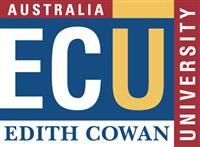 Student DetailsStudent DetailsStudent NameReferee Details Referee Details NameAboriginal / Torres Strait Islander (Y/N)Relationship to the studentHow long have you known each other?Position / OrganisationContact Details (Phone / Email)Referee StatementReferee DeclarationReferee DeclarationReferee DeclarationReferee DeclarationReferee DeclarationReferee DeclarationI certify that the information supplied on this form is complete and true.I certify that the information supplied on this form is complete and true.I certify that the information supplied on this form is complete and true.I certify that the information supplied on this form is complete and true.I certify that the information supplied on this form is complete and true.I certify that the information supplied on this form is complete and true.NameSignatureDate